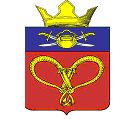 СОВЕТ НАРОДНЫХ ДЕПУТАТОВ НАГАВСКОГО СЕЛЬСКОГО ПОСЕЛЕНИЯ КОТЕЛЬНИКОВСКОГО РАЙОНАВОЛГОГРАДСКОЙ ОБЛАСТИРЕШЕНИЕ  от 19.09.2019 г.                                                                      № 1/2О регистрации фракции партии «Единая Россия» в Совете народных депутатов Нагавского сельского поселения Котельниковского муниципального района Волгоградской областиНа основании заявления. поступившего от группы депутатов Совета народных депутатов Нагавского сельского поселения , в соответствии со статьей 26 Регламента Совета народных депутатов Нагавского сельского поселения, Совет народных депутатов Нагавского сельского поселения  решил: Зарегистрировать фракцию партии «Единая Россия» в реестре депутатских объединений в количестве 7 человек.Глава Нагавскогосельского поселения                                         П.А.Алпатов			     		